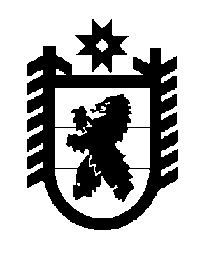 Российская Федерация Республика Карелия    ПРАВИТЕЛЬСТВО РЕСПУБЛИКИ КАРЕЛИЯРАСПОРЯЖЕНИЕ                                от 3 октября 2019 года № 689р-П г. Петрозаводск В целях реализации национального проекта «Безопасные и качественные автомобильные дороги» в Республике Карелия в рамках соглашений 
о реализации регионального проекта «Дорожная сеть (Республика Карелия)» на территории Республики Карелия от 19 февраля 2019 года 
№ 103-2019-R10024-1 и о реализации регионального проекта «Общесистемные меры развития дорожного хозяйства (Республика Карелия)» на территории Республики Карелия от 12 марта 2019 года 
№ 103-2019-R20010-1 Министерству финансов Республики Карелия  в соответствии с пунктом 5 части 2 статьи 16 Закона Республики Карелия 
от 21 декабря 2018 года № 2337-ЗРК «О бюджете Республики Карелия   на 2019 год и на плановый период 2020 и 2021 годов» обеспечить внесение изменений в сводную бюджетную роспись бюджета Республики Карелия, предусмотрев:1) уменьшение расходов по Министерству по дорожному хозяйству, транспорту и связи Республики Карелия на реализацию мероприятий 
по финансовому обеспечению дорожной деятельности в рамках реализации государственной программы Республики Карелия «Развитие транспортной системы»  на 2019 год по коду   826 0409 1110172610 243 в размере 
7 607 700 (семь миллионов шестьсот семь тысяч семьсот) рублей;2) уменьшение расходов по Министерству по дорожному хозяйству, транспорту и связи Республики Карелия на реализацию мероприятий по финансовому обеспечению дорожной деятельности в рамках реализации национального проекта «Безопасные и качественные автомобильные дороги»  на 2019 год по коду   826 0409 111R272610 243 в размере 5 989 070 
(пять миллионов девятьсот восемьдесят девять тысяч семьдесят) рублей;3) расходы по Министерству по дорожному хозяйству, транспорту и связи Республики Карелия на реализацию мероприятий по финансовому обеспечению дорожной деятельности в рамках реализации национального проекта «Безопасные и качественные автомобильные дороги»  на 2019 год по коду   826 0409 111R172610 243 в размере 13 596 770 (тринадцать миллионов пятьсот девяносто шесть тысяч семьсот семьдесят) рублей.           Глава Республики Карелия                                                              А.О. Парфенчиков